                     В МКОУ «Саидкентская СОШ» была организована встреча          учащихся старших классов с инспекторами ПДС ОМВД РФ по            С. Стальскому району Сагидовым Славиком и капитаном полиции                 Гайдаровым   Артуром.                     Цель беседы: воспитание культуры поведения в школе,           на дороге, в транспорте и предупреждения детского           дорожно – транспортного травматизма. 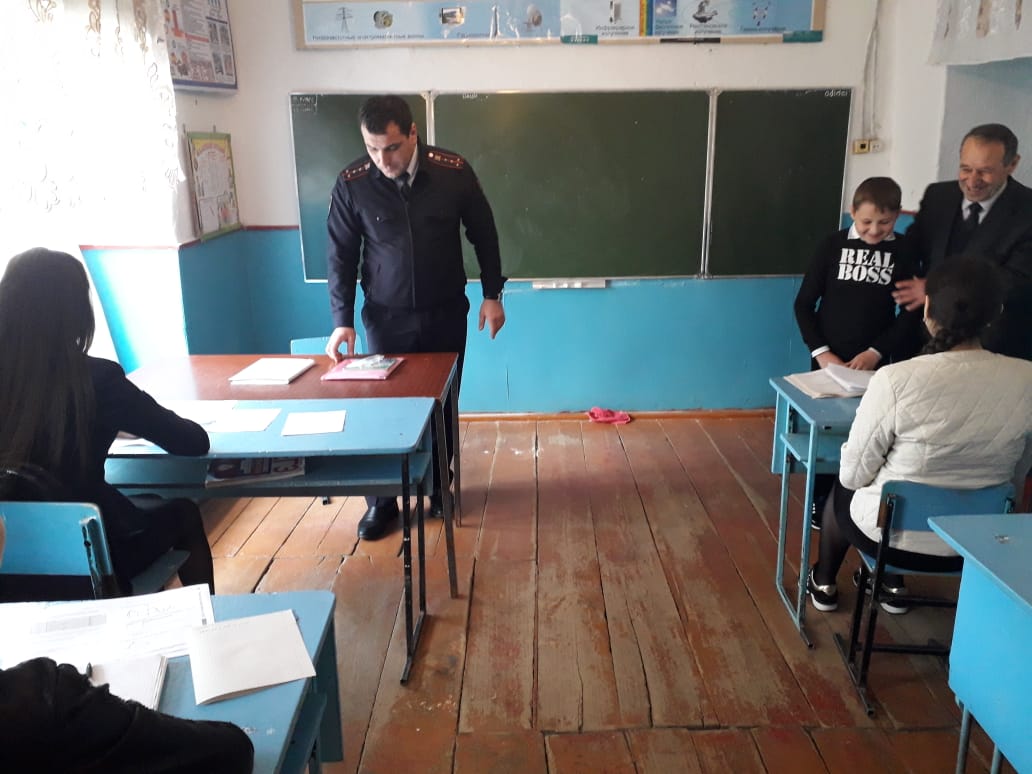 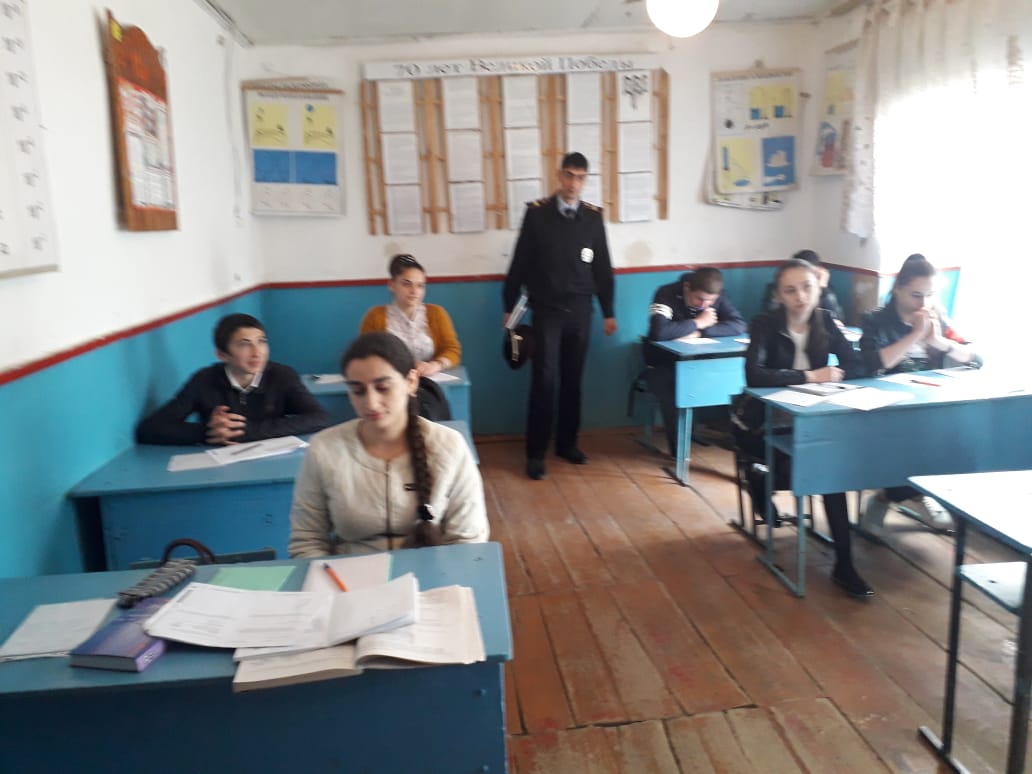 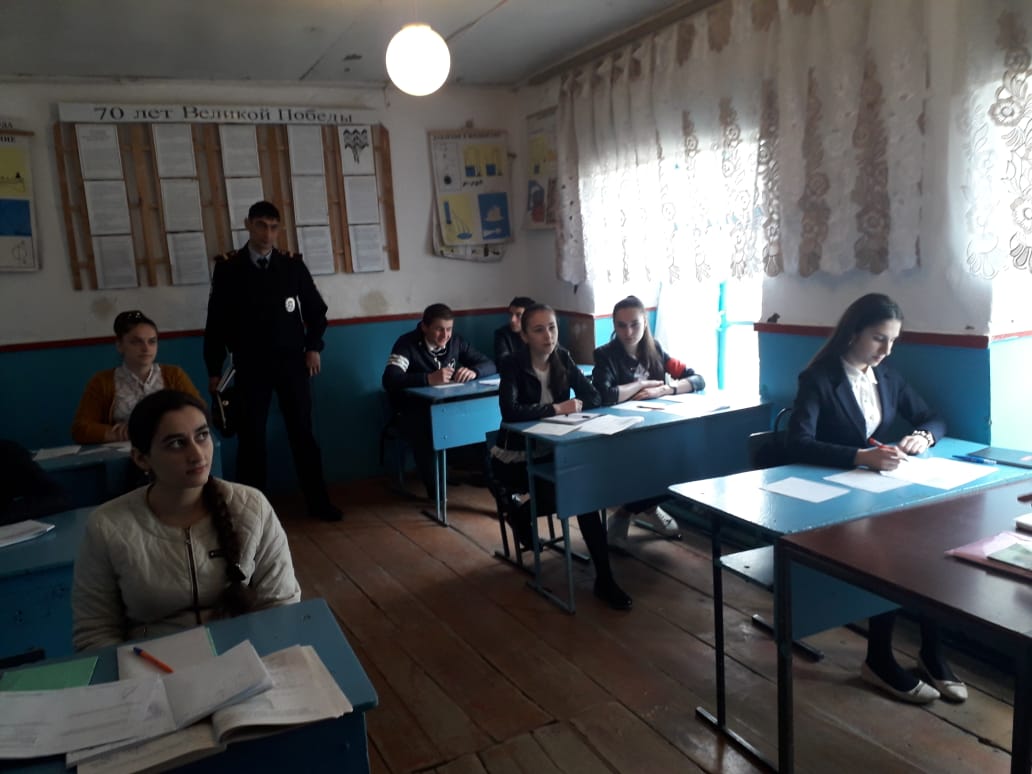 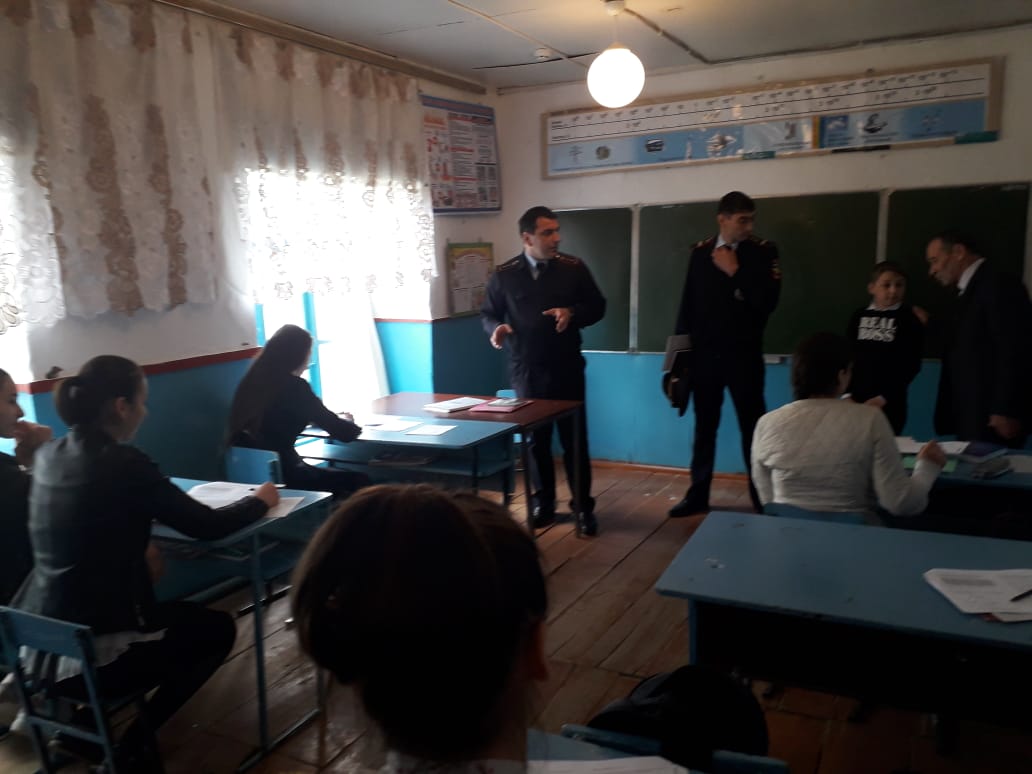 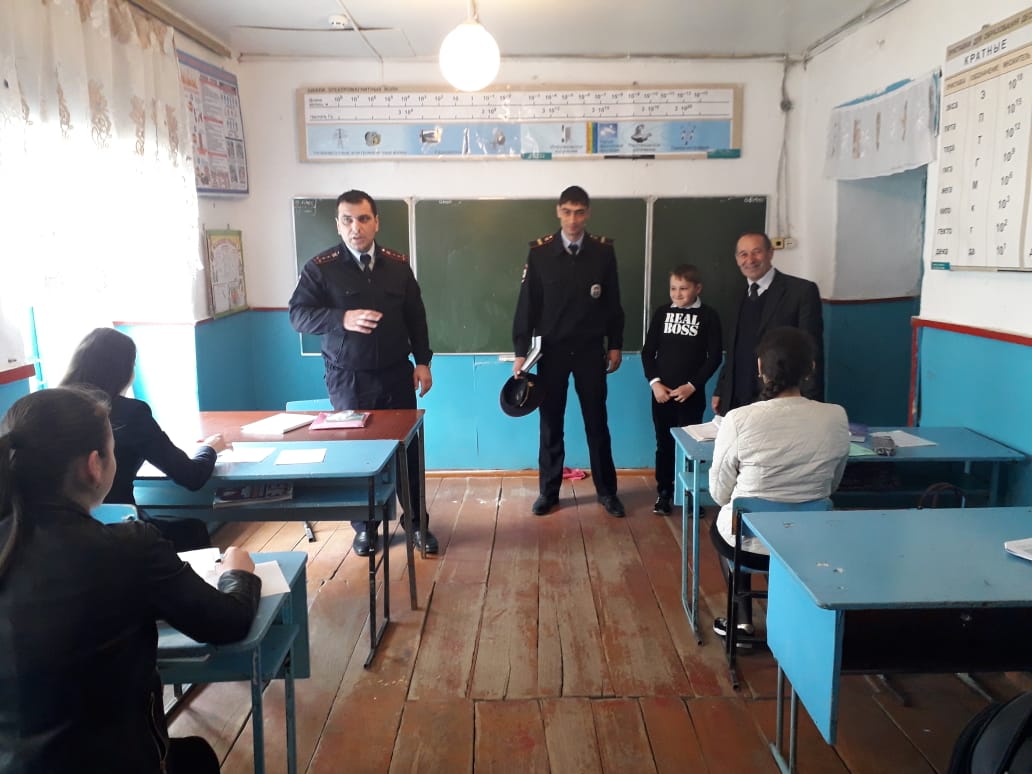 